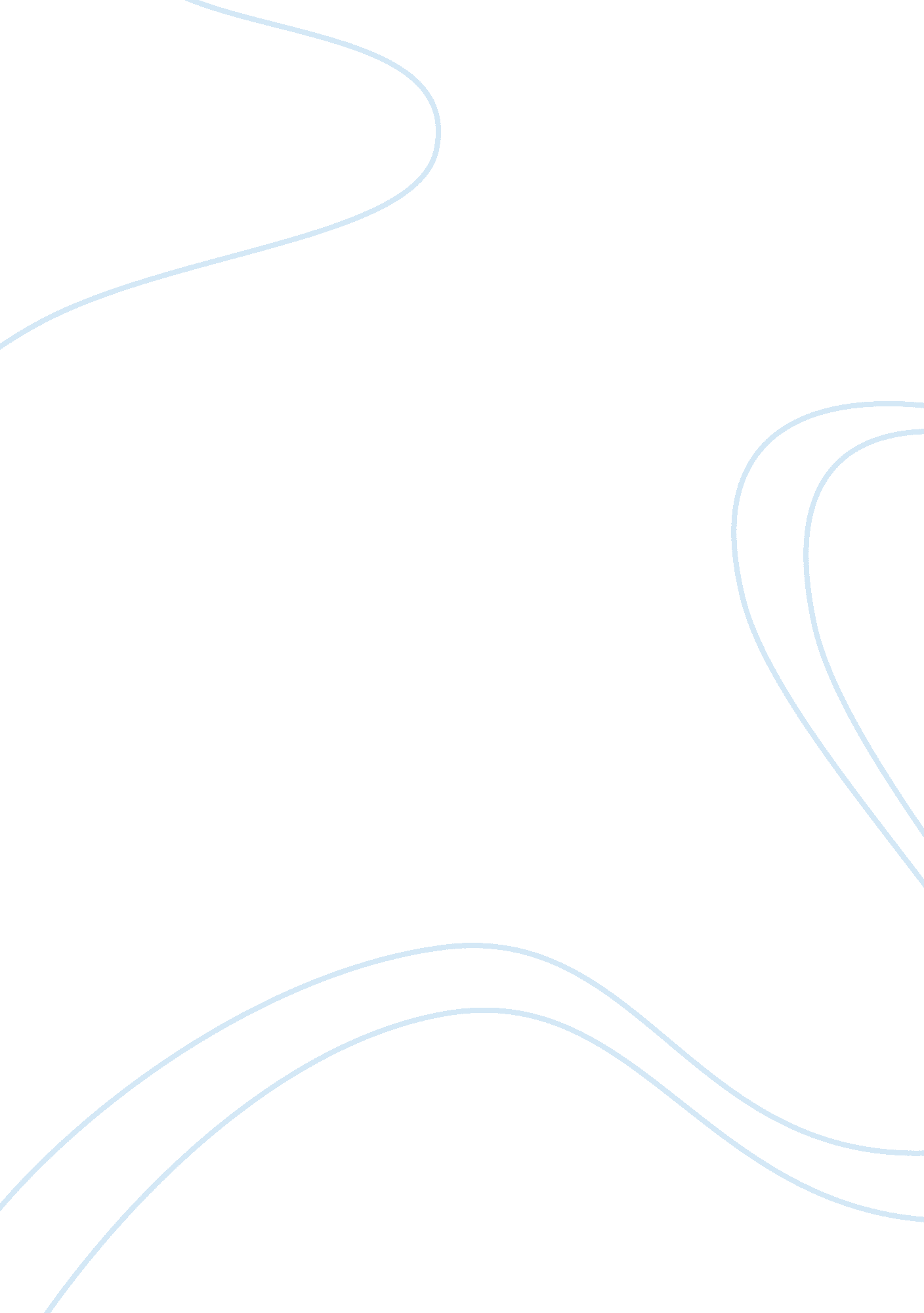 Indiana state university school of musicArt & Culture, Music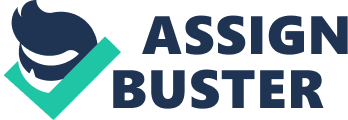 ﻿Indiana State University School of Music 
On every concert, the organizers provide each listener with a printed program, which illustrates the schedule of the activities. The program is simplified as much as possible so that every reader understands and tracks down the trend of events. This paper analyzes the concert program held at Landini Center for performance and fine arts Recital Hall in Indiana State University on 7th of February. The concert was a guest series of the artists where the performers played the music composed many years ago. 
The concert also aims at promoting and showing off the talents in the faculty of artists by offering them a chance to compare their undertakings to the skills and techniques used by the performers. This can, not only give them courage in presenting to the audience, but also give them chances for them to find opportunities outside their institution. This is because, there were no limitations of inviting the audience, and hence, the local industry in the theatre metrics and media could find their way in to select for the best actor. This means that, the concert can be an opening opportunity to express the capabilities as they build experiences due to the interactions with the experts in the industry. 
The title of the concert shows that Sharilyn Spicknail will feature the rest of the colleagues with a violin. Martha Krasnican featured the concert with the piano together with Kurt Fowler who plays cello. The featured group seemed to rock the jazz styles as the rhythm system can justify. Playing the instruments with their styles seemed to be the common goal of the artistic student as there are always some conflicts in rhyming to most of the learners, which is the biggest challenge. Nevertheless, the concert is deemed to correct the anomalies in the 2012-2013 season. 
In the events program, one can note that there are four pieces to be presented in the concert. The first two pieces do not have any spate sections, hence they are performed continuously. After the two performances, an intercession break is given and then the last two are acted in each after the other. According to the program, each piece has three sections or movements, which the audience can be easily, count its end although occasionally the composer without any silence always connects the movements. 
The titles of the movements indicate the characters or the speed to be used by the composer on each movement in a piece. These movement’s titles can be of any language although most of them are Italian since it was the first international language of the music industry. 
Having three movements each, a piece was named with the author name at the end and the years of its composition in order to draw the attentions of the audience of when each piece existed and the surrounding techniques involved. This also helps the audience to identify various genres or its evolution from year to the other. 
In conclusion, the concert draws the attention of its pleasing genres as the music was played in different styles from all composers. It is appreciative on the way the composers affected on the music, specifically piano. The concert was educative especially on different styles of playing the music. 